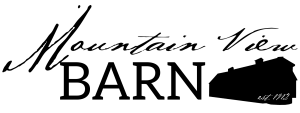 Phone 208-969-0784 	or Phone 208-280-1071email: mountainviewbarn@gmail.com  website: mountainviewbarnidaho.comClients Name_______________________________________________________Name of Event______________________________________________________ Event Date _________________________________________________________Phone: ____________________________email____________________________Address: ___________________________________________________________Mountain View Barn will cater the event: YES_________ NO *_________*Please note that if you do your own catering and use MVB kitchen, chaffers, glassware, tableware, etc., there will be a charge to be determined. A waiver will need to be signed to use the kitchen.Number of people expected for event ___________________________________The Event shall occur between the hours of ______AM/PM and _______AM/PM Dinner/Luncheon time to be served ____________ Social hour?_____________Menu/Food Items:Appetizers _________________________________________________________Entrée _____________________________________________________________ Two Sides __________________________and ____________________________Dessert ____________________________________________________________Beverages:  Iced Tea, Lemonade, Coffee, Water, Sprite, Coke, Dt. Coke,Bar Services: No outside alcohol is allowed on premises. MVB is licensed to serve beer, wine, and RTD (ready to drink) beverages when presented with proper ID. Alcohol must be purchased from/through MVB. It is the responsibility of the MVB to monitor safety and consumption. There is a $20.00 /hour charge for a bartender. A 15% tip will be added to a hosted bar. Please have available the following alcohol______________________________The client is responsible for setting up tables and chairs for the event. Mountain View Barn can set up and take down for a fee of $150.00 for inside events or $300.00 for outside events.                             There will be no charge for decorating for event for 3 hours prior to event. Additional time will be $50.00 an hour.  There will be no charge for cleanup/take down time for up to 3 hours after event.  (Decorating hours may be subject to change due to scheduling events) All trash must be hauled to the dumpster on site.   Event Space:  The Event shall take place in the following areas at the MVB at the Premises (Initial applicable spaces): _______ Spanbauer Loft (Referred to as Upstairs of MVB) _______ Main level restaurant and bar area. (The BARn room) _______ Jacobs Meeting Room _______ Outdoor deck area immediately surrounding MVB _______ Outdoor lawn on East side of MVB_______ House Lawn southeast / southwest Pricing Catered Events $75.00/hour $350.00 Min Cater _____ hrs.=          $_________________ Non-Catered Events $125.00  ______hrs. =                         	           $_________________Wedding receptions $800.00   (1 day Sunday - Thursday)                $_________________Catering/Food	 $_______x _____ guests =	 	                          $__________________Beverages $20/per dispenser (Iced tea, lemonade, coffee)            $__________________Hosted Bar                                                                                                  $_________________ Special order for hosted bar - beer/wine/champagne                      $________________               Bar Server $20.00/hr ____ hrs                                                                $_________________15% bar server gratuity                                                                            $_________________Table Linens_____ ($12.00 for cleaning)                                              	$__________________Set up /take down ($150 inside/$300/outside)                                   $_________________					                	House Rental $200.00/night	____ nights				 $__________________(Waiver must be signed to use the trampoline)Gratuity on food (18%)					              $_________________Sales Tax (6%)							  	$_________________Deposit                                                                             $______________________							   Total Amount Due               				$______________________                Record of Payments                                Total amount due 30 days prior to eventDateAmountCredit CardCheck #CashReceipt #Total Due